Пакет ПВД 40*45см 50 мкм, петлевая ручкаПакет ПВД 40*45см 50 мкм, петлевая ручкаMGMКомпозиция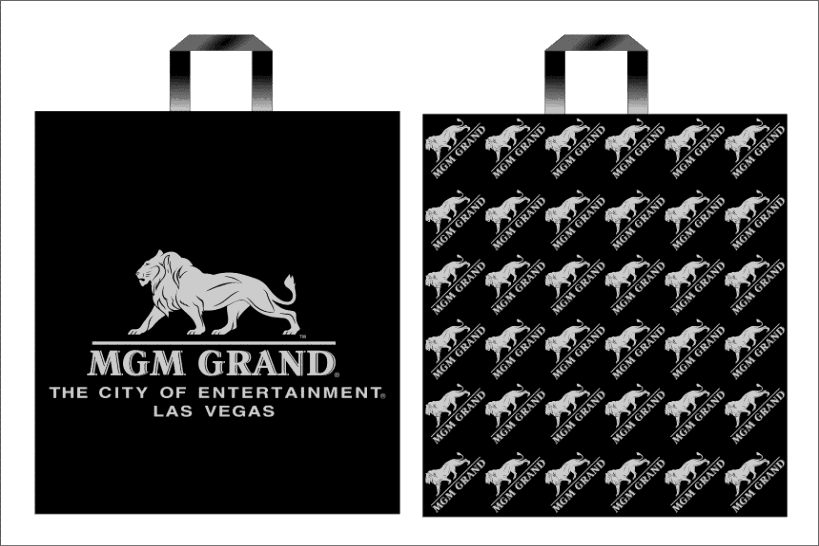 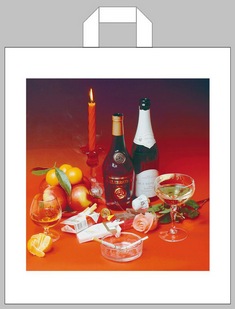 GordonЛунное затмение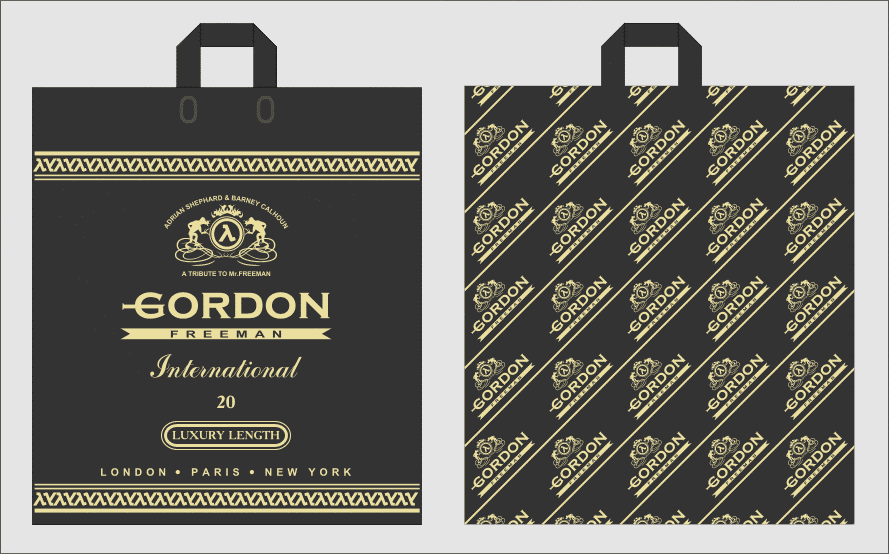 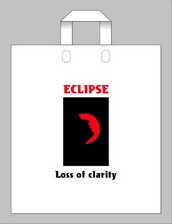 EligmiНатюрморт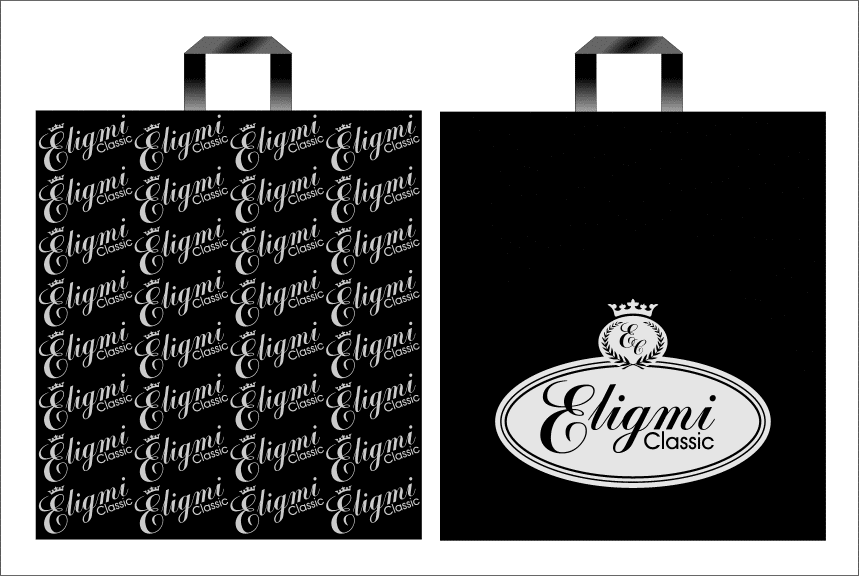 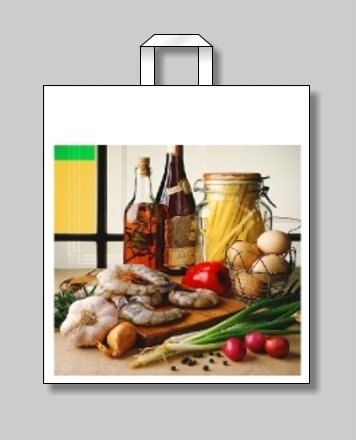 Hugo Boss 1Бобики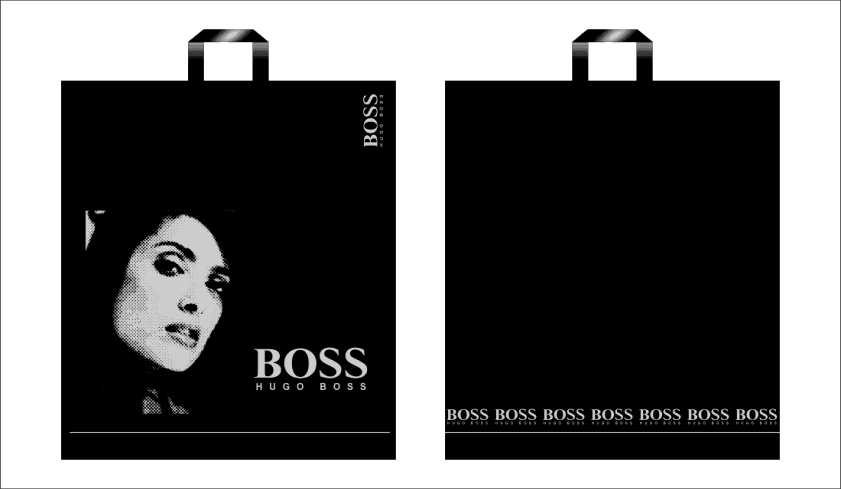 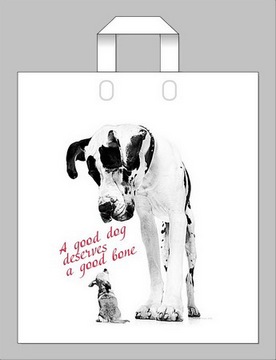 Hugo Boss 2Зебра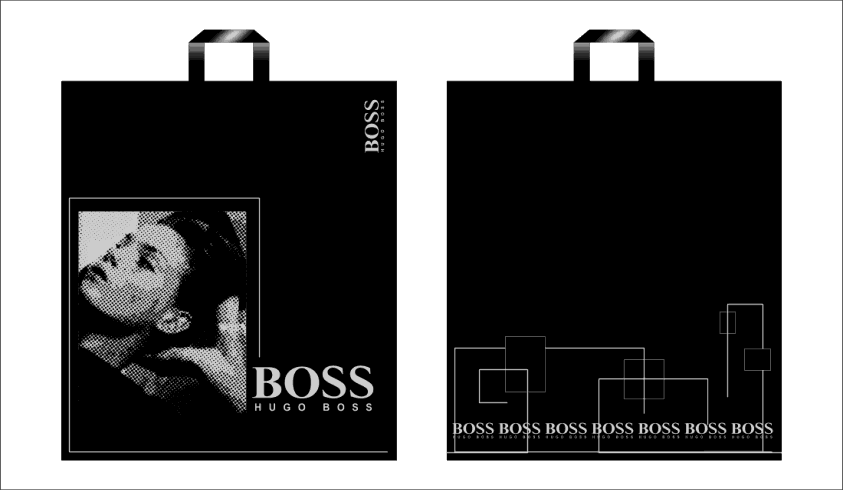 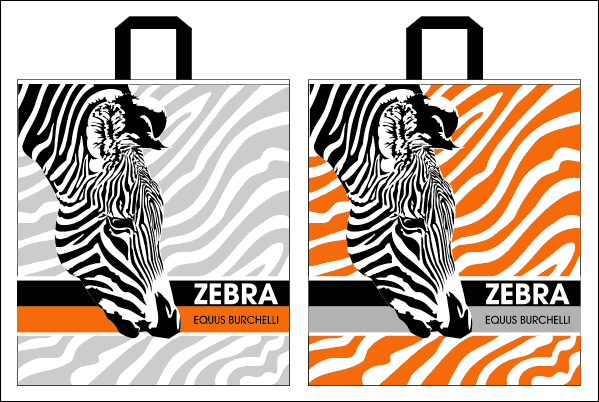 ДолматинецАвтомобиль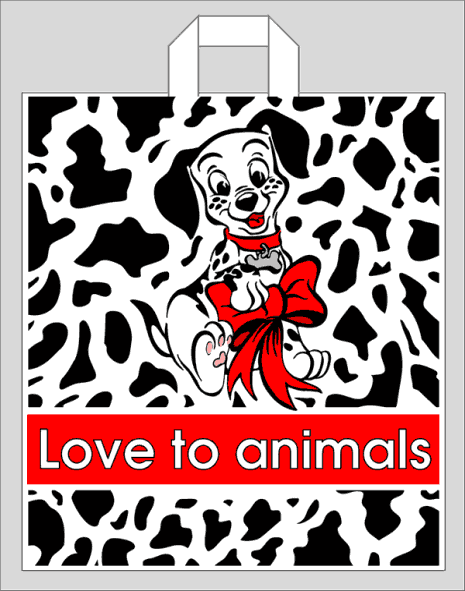 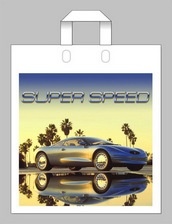 Jeans DreamМексиканец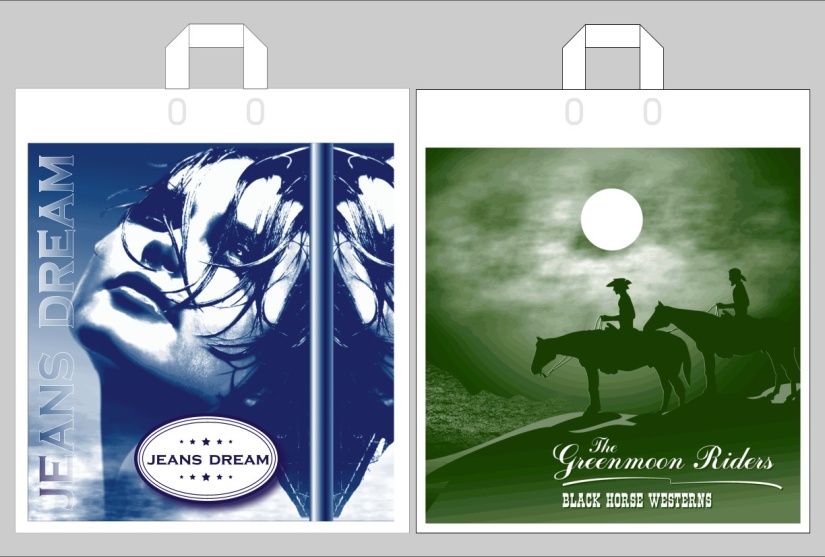 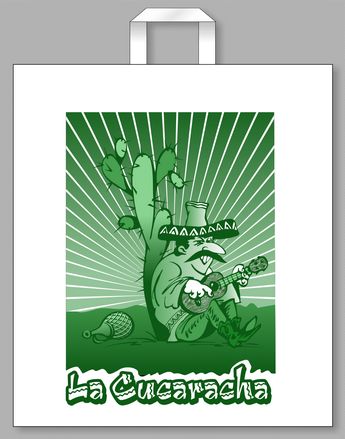 Wild berry ПВД 500х(430+40)Автомобили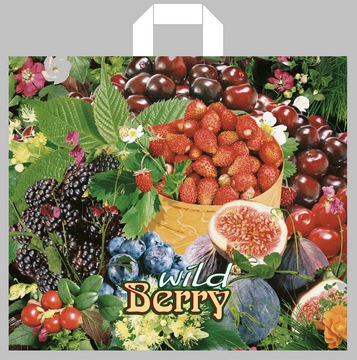 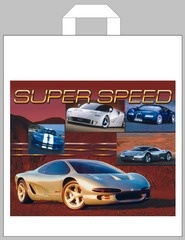 VintageMonarch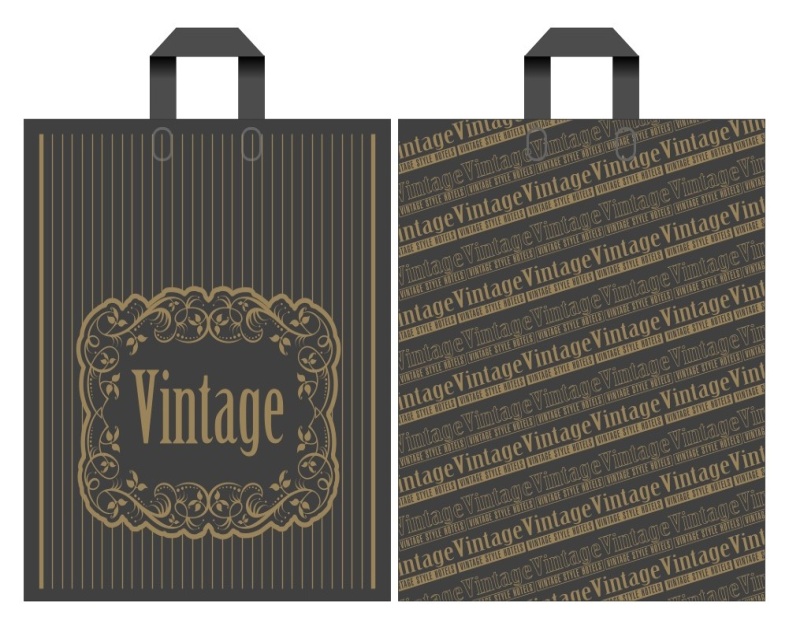 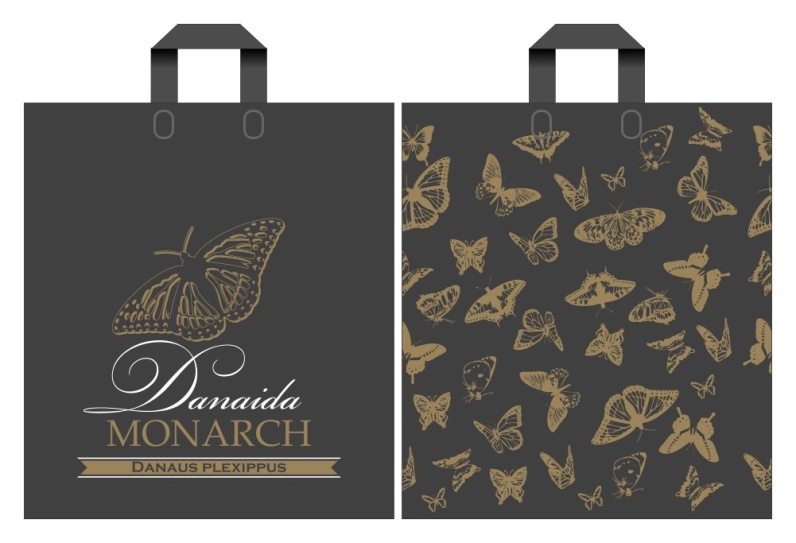 ЩенокParis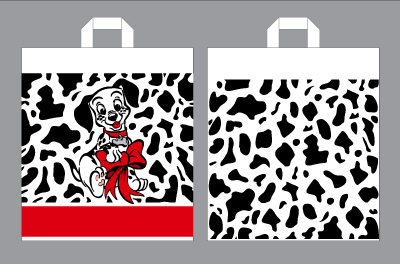 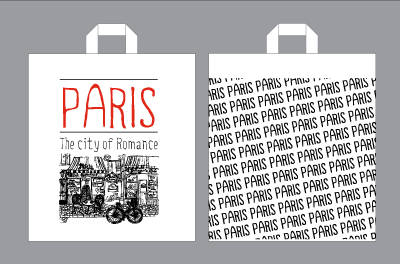 Coffee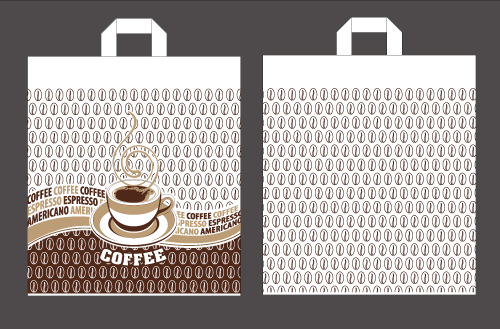 